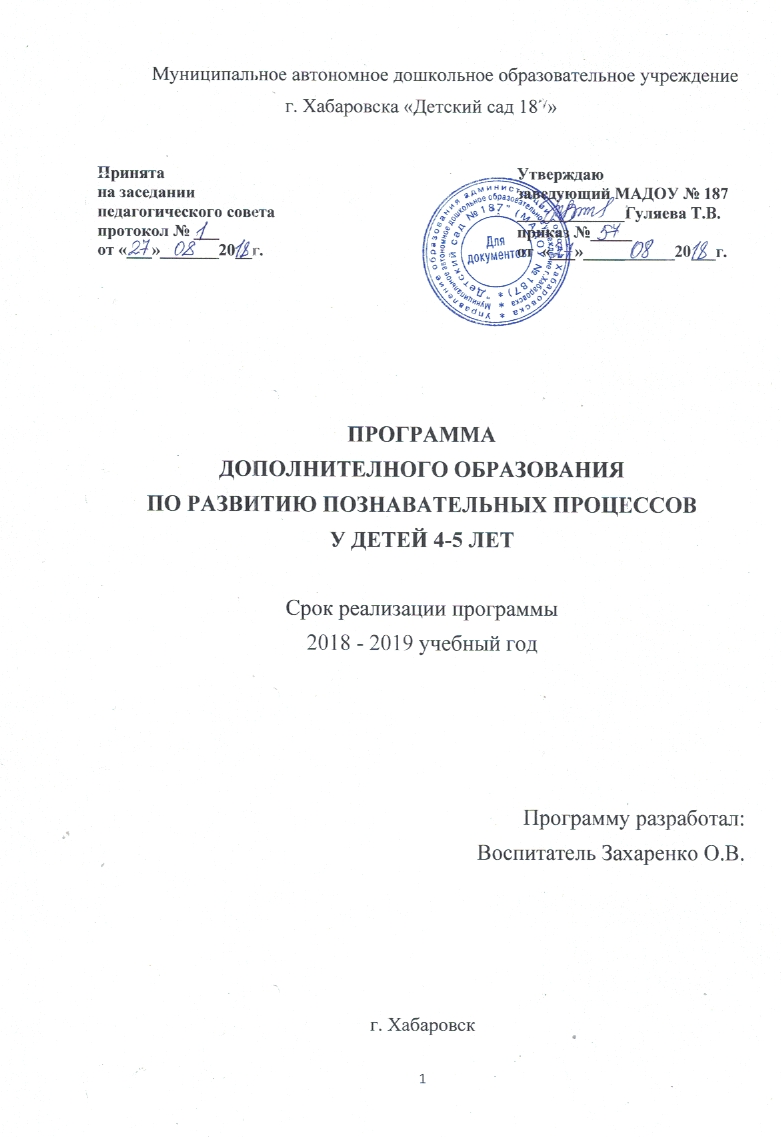 СОДЕРЖАНИЕ:1. Пояснительная записка.................................................32. Цель и задачи.................................................................53. Принципы построения программы................................54. Форма организации занятий..........................................55. Формы и методы контроля.............................................66. Алгоритм занятия............................................................67. Перспективное планирование........................................68. Список литературы........................................................141. Пояснительная запискаПериод дошкольного детства благоприятный для развития познавательных процессов. Интенсивно происходит развитие восприятия в процессе формирования перцептивно-интеллектуальных действий. Доминирует наглядно-образное мышление, происходит постепенный переход к абстрактно-логическому уровню мыслительной деятельности. На первое место выходит целенаправленная познавательная деятельность, в процессе которой происходят существенные изменения в психической сфере. Недостаточнаясформированность познавательных процессов зачастую является главной причиной трудностей, возникающих у детей при обучении в дошкольном учреждении.Всякая психическая функция формируется и преобразуется в процессе взаимодействия ребенка и взрослого.Разработанный комплекс занятий способствует проведению коррекции интеллектуального развития и позволяет в ходе выполнения игровых заданий развивать у детей мышление, внимание, память, восприятие, воображение.Мышление. Важность развития логического мышления у ребенка ни у кого не вызывает сомнений. Чем лучше он научится видеть закономерности,
группировать и обобщать, составлять последовательности, делать выводы, тем успешнее он будет усваивать курс математики и другие дисциплины в школе.Для детей 4-5 лет уместны простые иrры и занимательные упражнения, цель которых как можно раньше начать формирование классификационных навыков. Выполняя их, ребенок учится выделять общие и отличительные признаки предметов. Эти навыки имеют первостепенное значение для развития всех мыслительных операций - анализа, синтеза, сравнения, классификации, обобщения.Память. Хорошая память - необходимое условие умственной деятельности ребенка. В дошкольном возрасте развитие памяти идет очень быстрыми темпами. У 4-5 летнего ребенка память носит непроизвольный характер. Он лучше запоминает все новое, яркое, интересное. Чем больше органов чувств участвует в процессе запоминания, тем легче ребенок  усваивает информацию. Поэтому очень важно активизировать зрительные, слуховые, обонятельные, тактильные и даже вкусовые ощущения.Внимание. Уровень развития внимания во многом определяет успешность обучения в школе. Характерной особенностью внимания ребенка дошкольного возраста является то, что оно вызывается внешне привлекательными предметами, т.е. оно носит непроизвольный характер. Используемые в комплексе занятий игровые задания и упражнения направлены на развитие концентрации и устойчивости внимания, на тренировку пространственного поиска.Восприятие. Восприятие ребенка в дошкольном возрасте также носит непроизвольный характер. Дошкольник не умеет управлять своим восприятием, не может самостоятельно анализировать тот или иной предмет. В предметах он замечает не главные признаки, не самое важное и существенное, а то, что ярко выделяет их на фоне других предметов: окраску, величину, форму. Предлагаемые нами игры и упражнения способствуют развитию восприятия ребенка, помогают сделать его более точным, целостным.Воображение. Доказано многими исследованиями, что без развитого воображения невозможна творческая и умственная активность ребенка. Очень важно научить ребенка именно в дошкольном возрасте создавать новые образы, находить оригинальные решения, воспитывать способность к проявлению инициативы и экспериментированию. Предлагаемые упражнения направлены на формирование навыков абстрагирования от второстепенных деталей, созданию в воображении образов на основе схематичного рисунка, развитию творческих способностей, навыков нестандартного подхода к решению задач, умению преобразовывать нереальный объект в реальный.2. Цель программы:Развитие познавательных процессов у детей дошкольного возраста 4-5 летЗадачи программы:- активизация мыслительной деятельности детей среднего дошкольного возраста;- развитие взаимосвязанных между собой психических процессов, определяющих познавательные возможности: мышление, память, внимание, восприятие, воображение.;- развитие самостоятельности мышления.3. Принципы построения программы:1. Принцип единства диагностики и коррекции отражает целостность процесса оказания психологической помощи как особого вида практической деятельности психолога.2. Принцип нормативности развития: последовательность сменяющих друг друга возрастов, возрастных стадий онтогенетического развития.3 Принцип учета индивидуальных особенностей каждого ребенка и ведущий деятельности. Организация активной деятельности каждого ребёнка.4. Форма организации занятий:- занятия проводятся 1раз в неделю;- Каждое занятие состоит из четырех частей, продолжительность занятия 20 минут ;- среднее количество детей в группе 5- 7 человек.Начинаются занятия с октября месяца, так как в сентябре проводится мониторинг уровня развития познавательных процессов. Мониторинг проводится индивидуально.5. Формы и методы контроля:- отзывы родителей и педагогов;- диагностика познавательных процессов .После проведения развивающей программы дети приобретают следующие навыки:- способность классифицировать, обобщать и выделять существенные признаки;- активность познавательных процессов.6.Алгоритм занятия:1. Приветствие;2. Развивающая игра или разминка;3. Задание на развитие определенного познавательного процесса;4. Комплекс на расслабление;5. Подведение итогов: обсуждение что получилось, а что нет, мнение о встречи, оценка ребят;6.Прощание: поощрение активности детей. Комплекс рассчитан на 32 недели, по 4 занятия в месяц.

ОКТЯБРЬ

НОЯБРЬ

ДЕКАБРЬ

ЯНВАРЬФЕВРАЛЬМАРТАПРЕЛЬ
МАЙ

8. Список литературы:1. Береславский Л.Я. Задачки на внимание. – М.: Махаон, 2008.2. Земцова О.Н. Запомни картинки. Развиваем память. – М.: Махаон, 2007.3. Земцова О.Н. Грамотейка. Интеллектуальное развитие. – М.: Махаон, 2007.4. ЗемцоваО.Н.Найди отличия. Развиваем внимание. – М.: Махаон, 2007.5. ЗемцоваО.Н.Задачки для ума. Развиваем мышление. – М.: Махаон, 2007.6. Султанова М.Н. Развиваем логику. – М.: Махаон, 2008.7. Тихомирова Л.Ф. Формирование и развитие интеллектуальных способностей ребёнка. Дошкольники. – М.: Рольф, 2000.8. Венгер А., Дъяченко О.М., Говорова Р.И., Цеханская Л.И. Игры и упражнения по развитию умственных способностей у детей дошкольного возраста.-М.,1999.9. Волонина В.В. Занимательная математика С.Петербург, 1996.10. Ковалев В.И. Развивающие игры:10 шагов к успеху. -М., 2004.МышлениеПамятьВниманиеВосприятие 
ВоображениеI
Н
Е
Д
Е
Л
Я«Игрушки, посуда и мебель»
Цель: развивать мышление, умение группировать предметы по общему признаку.«Запомни домики».
Цель: развивать наблюдательность и умение запоминать и припоминать.«Кто спрятался».
Цель: развивать концентрацию внимания, зрительное восприятие.«Узнай предмет»
Цель: развивать умение определять предметы с помощью тактильных ощущений.II
Н
Е
Д
Е
Л
Я«Заштопай коврик».
Цель: развивать аналитическое мышление, умение сравнивать и рассуждать.«Рассмотри картинку».
Цель: развивать наблюдательность и умение припоминать.«Найди отличия».
Цель: развивать концентрацию внимания, зрительное восприятие.«Веселый клоун».
Цель: развивать восприятие величины, цвета.III 
Н
Е
Д
Е
Л
Я«Подбери недостающий предмет».
Цель: развивать аналитическое мышление, умение сравнивать и рассуждать,«Запомни слова».
Цель: развивать умение запоминать  слова на слух и припоминать их при рассматривании картинок.«Путаница».
Цель: развивать концентрацию внимания, зрительное восприятие.«Чего не хватает?».
Цель: развивать наблюдательность.IV 
Н
Е
Д
Е
Л
Я«Найди лишний предмет».
Цель: развивать мышление, умение находить отличный от других предмет.«Что изменилось?».
Цель: развивать зрительную память.«Найди такую же фигуру».
Цель: развивать умение сосредоточивать внимание.«Забавный человечек».
Цель: развивать воображение, умение абстрагироваться от второстепенных деталей.МышлениеПамятьВниманиеВосприятие 
ВоображениеI
Н
Е
Д
Е
Л
Я«Подбери недостающий предмет».
Цель: развивать аналитическое мышление, умение сравнивать и рассуждать».«Сосчитай и запомни».
Цель: развивать умение запоминать и припоминать, закреплять счётные навыки в пределах 5.«Найди отличия».
Цель: развивать концентрацию внимания, зрительное восприятие.«Сделай так».
Цель: развивать восприятие, умение конструировать из кубиков по образцу.II
Н
Е
Д
Е
Л
Я«Что сначала, что потом».
Цель: развивать мышление, умение устанавливать правильную последовательность событий.«Рисунки-помощники».
Цель: развивать умение запоминать слова, используя вспомогательные картинки-помощники.«Покажи фрагмент».
Цель: развивать концентрацию внимания.«Утёнок и цыплёнок».
Цель: развивать воображение, умение находить оригинальные решения.III 
Н
Е
Д
Е
Л
Я«Найди лишний предмет».
Цель: развивать мышление, умение находить отличный от других предмет и умение объяснить свой выбор.«Запомни картинки».
Цель: развивать зрительную память.«На кухне».
Цель: развивать внимание, упражнять в пространственном поиске.«Найди игрушку».
Цель: развивать восприятие, внимание.IV 
Н
Е
Д
Е
Л
Я«Что перепутал художник?».
Цель: развивать мышление, умение находить ошибки.«Рассмотри картинку».
Цель: развивать наблюдательность и умение припоминать.«Кто где живёт?».
Цель: развивать устойчивость внимания.«Домик и солнышко».
Цель: развивать воображение, умение абстрагироваться от второстепенных деталей.МышлениеПамятьВниманиеВосприятие 
ВоображениеI
Н
Е
Д
Е
Л
Я«Сравни предметы».
Цель: развивать мышление, умение сравнивать и рассуждать.«Рисунки-помощники».
Цель: развивать умение запоминать слова, используя вспомогательные рисунки-помощники.«Кораблики».
Цель: развивать концентрацию внимания.«Чего не хватает?».
Цель: развивать наблюдательность, умение находить недостающие детали у предметов.II
Н
Е
Д
Е
Л
Я«Найди лишний предмет».
Цель: развивать мышление, умение выделять общий признак.«Парные картинки».
Цель: развивать зрительную память, умение припоминать недостающий по смыслу предмет.«Кто спрятался в цветках?».
Цель: развивать внимание, упражнять в пространственном поиске.«Гусеница».
Цель: развивать воображение, умение придумывать оригинальные решения.III 
Н
Е
Д
Е
Л
Я«Подбери недостающий предмет» (2).
Цель: развивать аналитическое мышление, умение рассуждать.«Рассмотри картинку».
Цель: развивать наблюдательность, умение припоминать.«Найди отличия».
Цель: развивать концентрацию внимания, умение сравнивать рисунки и находить отличия.«Коврики».
Цель: развивать зрительное восприятие, умение подбирать заплатку к коврикам, не нарушая узор.IV 
Н
Е
Д
Е
Л
Я«Цирк».
Цель: развивать мышление, умение соотносить предметы по смыслу.«Что изменилось?».
Цель: развивать зрительную память.«Фрагмент».
Цель: развивать концентрацию внимания, умение быстро находить нужные фрагменты.«Кляксы».
Цель: развивать воображение.МышлениеПамятьВниманиеВосприятие 
ВоображениеI
Н
Е
Д
Е
Л
Я«Подбери недостающий предмет» (2).
Цель: развивать аналитическое мышление, умение рассуждать.«Запомни слова».
Цель: развивать слуховую память.«Помоги Коту».
Цель: развивать внимание, умение находить заданные предметы на рисунке.«Что перепутал художник?».
Цель: развивать зрительное восприятие.II
Н
Е
Д
Е
Л
Я«Найди лишний предмет».
Цель: развивать мышление, умение классифицировать.«Рассмотри картинку».
Цель: развивать наблюдательность, умение припоминать.«Найди отличия».
Цель: развивать концентрацию внимания, зрительное восприятие.«Что стёр ластик?».
Цель: развивать воображение, умение придумывать оригинальные решения.III 
Н
Е
Д
Е
Л
Я«Заштопай коврик».
Цель: развивать мышление, умение составлять смысловые пары.«Цвета-помощники».
Цель: учить детей запоминать слова, используя вспомогательные цвета-помощники.«Весёлый жонглёр».
Цель: развивать концентрацию внимания, умение находить одинаковые предметы.«Пуговицы».
Цель: развивать восприятие цвета, величины.IV 
Н
Е
Д
Е
Л
Я«Бусы рассыпались».
Цель: развивать мышление, упражнять в поиске закономерности.«Чего не стало?».
Цель: развивать зрительную память.«Помоги щенку».
Цель: развивать устойчивость  внимания.«На что похожи фигурки?».
Цель: развивать воображение.МышлениеПамятьВниманиеВосприятие 
ВоображениеI
Н
Е
Д
Е
Л
Я«Куда едут дети?».
Цель: развивать мышление, умение находить закономерность и объяснять свой выбор.«Запомни пары картинок».
Цель: развивать зрительную память.«Найди отличия».
Цель: развивать концентрацию внимания.«Волшебный квадрат».
Цель: упражнять в составлении картинки из геометрических фигур.II
Н
Е
Д
Е
Л
Я«Найди лишний предмет».
Цель: развивать мышление, умение объяснять свой выбор.«Машинки».
Цель: развивать умение запоминать цвета и фигуры.«Неваляшки».
Цель: учить находить одинаковые предметы.«Разноцветные дуги».
Цель: развивать воображение.III 
Н
Е
Д
Е
Л
Я«Подбери недостающий предмет».
Цель: развивать мышление, умение сравнивать и рассуждать.«Рассмотри картинку».
Цель: развивать наблюдательность, умение припоминать.«Чего не хватает?».
Цель: развивать концентрацию внимания, умение сравнивать рисунки.«Подбери фигуры».
Цель: развивать восприятие цвета и формы».IV 
Н
Е
Д
Е
Л
Я«Что сначала, что потом».
Цель: развивать мышление, умение устанавливать правильную последовательность событий.«Цвета-помощники».
Цель: учить детей запоминать слова, используя вспомогательные цвета-помощники.«Деревенский дворик».
Цель: развивать внимание, упражнять в пространственном поиске.«На что похожи фигурки?».
Цель: развивать воображение, умение придумывать оригинальное решение.МышлениеПамятьВниманиеВосприятие 
ВоображениеI
Н
Е
Д
Е
Л
Я«Кому что нужно?».
Цель: развивать мышление, умение соотносить предметы по смыслу.«Сосчитай и запомни».
Цель: развивать умение запоминать количество предметов в группах.«Найди одинаковые предметы».
Цель: развивать концентрацию внимания.«Что перепутал художник?».
Цель: развивать зрительное восприятие, умение находить несоответствия.II
Н
Е
Д
Е
Л
Я«Подбери недостающий предмет» (2).
Цель: развивать мышление, умение сравнивать и рассуждать.«Рассмотри картинку».
Цель: развивать наблюдательность, умение припоминать.«Найди отличия».
Цель: развивать концентрацию внимания, зрительное восприятие.«Волшебный карандаш»,
Цель: развивать воображение.III 
Н
Е
Д
Е
Л
Я«Что сначала, что потом».
Цель: развивать мышление, умение устанавливать правильную последовательность событий.«Фигуры-помощники».
Цель: учить запоминать слова, используя вспомогательные геометрические фигуры-помощники.«Что изменилось?».
Цель: развивать умение сравнивать рисунки и находить отличия.«Построй по росту».
Цель: развивать умение строить предметы в ряд по высоте.IV 
Н
Е
Д
Е
Л
Я«Такие разные карандаши».
Цель: развивать мышление, умение обобщать, составлять последовательную цыпочку.«Каскад слов».
Цель: развивать слуховую память.«Найди цифры».
Цель: упражнять в пространственном поиске.«На что похожи фигурки?».
Цель: развивать умение  придумывать оригинальное решение.МышлениеПамятьВниманиеВосприятие 
ВоображениеI
Н
Е
Д
Е
Л
Я«Подбери недостающий предмет».
Цель: развивать мышление, умение сравнивать и рассуждать.«Кто спрятался?».
Цель: развивать зрительную память.«Разноцветные чашечки».
Цель: развивать концентрацию внимания, умение соотносить предметы по цвету, форме, размеру.«Найди и закрась».
Цель: развивать восприятие формы и цвета.II
Н
Е
Д
Е
Л
Я«Найди лишний предмет».
Цель: развивать мышление, умение выделять общий признак.«Фигуры-помощники».
Цель: учить запоминать слова, используя вспомогательные геометрические фигуры-помощники.«Найди отличия».
Цель: развивать концентрацию внимания, зрительное восприятие.«Что делают мальчик и девочка?».
Цель: развивать воображение.III 
Н
Е
Д
Е
Л
Я«Составь группы».
Цель: развивать мышление, умение группировать предметы по определённому признаку.«Рассмотри картинку».
Цель: развивать наблюдательность, умение припоминать.«Зайчик и морковка».
Цель: развивать устойчивость внимания.«Сравни предметы».
Цель: развивать восприятие величины, размера предмета.IV 
Н
Е
Д
Е
Л
Я«Что сначала, что потом».
Цель: развивать мышление, умение устанавливать правильную последовательность событий.«Запомни слова».
Цель: развивать слуховую память.«Найди и вычеркни».
Цель: развивать устойчивость внимания.«Котята».
Цель: развивать воображение, умение мимикой и движениями изобразить разных котят.МышлениеПамятьВниманиеВосприятие 
ВоображениеI
Н
Е
Д
Е
Л
Я«Семья».
Цель: развивать мышление, умение классифицировать.«Что изменилось?».
Цель: развивать зрительную память.«Найди одинаковые предметы».
Цель: развивать внимание, умение сравнивать.«Незаконченные рисунки».
Цель: развивать целостность восприятия.II
Н
Е
Д
Е
Л
Я«Найди лишний предмет».
Цель: развивать мышление, умение выделять общий признак.«Рисунки-помощники».
Цель: развивать умение запоминать словосочетания с помощью рисунков.«Лабиринт».
Цель: развивать устойчивость внимания.«Волшебные очки».
Цель: развивать воображение, умение находить необычные решения.III 
Н
Е
Д
Е
Л
Я«Составь группы».
Цель: развивать мышление, умение выделять общий признак.«Сосчитай и запомни».
Цель: развивать умение запоминать количество предметов.«Найди отличия».
Цель: развивать концентрацию внимания, зрительное восприятие.«Продолжи ряд».
Цель: развивать восприятие формы.IV 
Н
Е
Д
Е
Л
Я«Волшебный лес».
Цель: развивать мышление, умение классифицировать и обобщать.«Ёжики в лесу».
Цель: развивать умение запоминать текст с помощью пиктограмм.«Найди и вычеркни».
Цель: развивать устойчивость внимания.«На что похожи рисунки?».
Цель: развивать воображение, умение абстрагироваться.